BMW Motorrad
ItaliaComunicazione e P.R.Società
BMW Italia S.p.A.
Società del 
BMW GroupSede
Via della Unione 
Europea, 1I-20097 San Donato
Milanese (MI)Telefono
02-51610111Telefax
02-51610222Internetwww.bmw.itwww.mini.itCapitale sociale
5.000.000 di Euro i.v.

R.E.A.
MI 1403223

N. Reg. Impr.
MI 187982/1998

Codice fiscale
01934110154

Partita IVA
IT 12532500159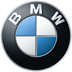 Comunicato stampa N. 003/15San Donato Milanese, 19 gennaio 2015BMW Motorrad fa registrare vendite record nel 2014
Le vendite aumentano del 7,2% ad oltre 120.000 unità.
Schaller: “Possiamo considerarlo un anno di successo”

Monaco di Baviera. Nel 2014, BMW Motorrad ha venduto più veicoli rispetto all’anno precedente, conseguendo così, per la quarta volta consecutiva, vendite record. Con 123.495 veicoli (anno prec.: 115.215) venduti nel 2014, il costruttore ha consegnato più moto e maxi scooter nella storia dell’azienda. Ciò rappresenta un incremento del 7,2% rispetto ai già notevoli risultati del 2013. Nel mese di dicembre, le consegne sono aumentate del 10,9%, con 7.032 unità (anno prec.: 6.343).
La Germania continua ad essere il singolo mercato di maggiore successo per il marchio bavarese. 21.714 veicoli, circa un quinto di tutte le unità, sono stati venduti lo scorso anno nel mercato di casa. Ancora una volta BMW Motorrad è stata leader del mercato, con una quota di oltre il 25%. Gli USA seguono in seconda posizione, con 15.301 veicoli venduti. Qui, sono state vendute 1.201 moto BMW in più rispetto all’anno precedente. Seguono i singoli mercati di Francia (11.600 unità) e di Italia (10.487). Il Brasile ha continuato la sua buona performance con 7.603 unità.
Nel segmento delle moto da 500 cc ed oltre, BMW Motorrad è rimasta leader non solo in Germania ma anche in Italia e in Spagna.
Stephan Schaller, Presidente di BMW Motorrad, ha così commentato: “Possiamo considerarlo un anno di successo. Per la prima volta nella storia dell’azienda, BMW Motorrad ha venduto più di 120.000 veicoli. Ciò rappresenta un incremento del 7,2% rispetto ai già notevoli risultati dell’anno precedente ed è il quarto anno consecutivo di vendite record. Vorrei esprimere i miei più sinceri ringraziamenti a tutti i nostri clienti per la fiducia che hanno posto in BMW Motorrad”.
“Nel 2014, abbiamo lanciato non meno di cinque nuovi modelli in tutto il mondo. Essi hanno dato un contributo importante per il raggiungimento dei positivi dati di vendita. Con la R nineT, abbiamo realizzato i sogni di molti appassionati di BMW Motorrad. Questo modello è partito in maniera fenomenale e si è subito piazzato al quarto posto nella nostra classifica dei bestseller. Questo successo ha superato le nostre stesse aspettative. BMW Motorrad entra anche in una nuova era nel campo della mobilità urbana con il BMW C evolution. Il Maxi-Scooter elettrico è il primo veicolo del suo genere per BMW Motorrad. Esso sfrutta l’esperienza e le innovazioni del BMW Group ed è parte integrale della nostra strategia sulla sostenibilità. Quasi 550 unità sono state vendute dal maggio scorso. Il buon livello di accoglienza da parte dei nostri clienti dimostra che abbiamo scelto il giusto approccio con questo primo passo verso la mobilità elettrica”, ha detto Schaller.

La R 1200 GS raffreddata a liquido è la moto BMW di maggiore successoI modelli BMW Motorrad più diffusi con oltre 40.000 unità vendute sono l’R 1200 GS (24.380) insieme alla R 1200 GS Adventure (16.242). La BMW R 1200 RT è al terzo posto, con 12.140 unità vendute. La R nineT è stata venduta con risultati eccezionali. Nel suo primo anno di vendita, ne sono state consegnate in tutto il mondo 8.488 unità. Ciò rende la roadster il quarto modello di maggiore successo nel portafoglio prodotti BMW Motorrad. Con oltre 10.000 unità vendute la S 1000 R e la S 1000 RR hanno entrambe conseguito importanti risultati di vendita. Anche i modelli di gamma media: la F 800 GS/GS Adventure (7.040/4.278 unità), la F 700 GS (6.499 unità), nonché la F 800 R (3.953 unità) e la F 800 GT (3.901 unità) risultano molto graditi. I Maxi Scooter C 650 GT e C 600 Sport (6.391 unità) non sono da meno.

Uno sguardo in avanti al 2015 per BMW MotorradLa prossima stagione vedrà numerosi veicoli innovativi ed emozionanti aggiungersi al portafoglio prodotti. La nuova BMW S 1000 RR sarà in vendita presso i concessionari a partire dalla primavera del 2015. La prossima generazione della moto supersportiva offre un motore più potente, una riduzione di peso di 4 kg ed una versatilità ancora maggiore. Con le nuove BMW R 1200 R e R 1200 RS, saranno lanciati nel corso della prossima stagione due nuovi modelli bicilindrici boxer. Nella nuova edizione della F 800 R, BMW Motorrad continua la sua serie di potenti e caratteristici bicilindrici paralleli.
Con la S 1000 XR, BMW Motorrad lancia anche la quarta serie della sua famiglia di moto orientate alle prestazioni sportive con motori quattro cilindri in linea. Essa unisce le qualità dei modelli BMW  Motorrad GS, Touring e Sports in una nuova categoria di moto: l’Adventure Sport.
Secondo Stephan Schaller, Presidente di BMW Motorrad: “BMW Motorrad prosegue nella sua crescita. Conquisteremo nuovi clienti per il marchio, entreremo in nuovi segmenti ed allargheremo ulteriormente il nostro portafoglio prodotti. Il nostro obiettivo è di conseguire record di vendite nel 2015”.Per ulteriori informazioni:Andrea Frignani	
BMW Group Italia
Coordinatore Comunicazione e PR Motorrad
Telefono: 02/51610780 Fax: 02/51610 0416
E-mail: Andrea.Frignani@bmw.itMedia website: www.press.bmwgroup.com

Il BMW GroupCon i suoi tre marchi BMW, MINI e Rolls-Royce, il BMW Group è il costruttore leader mondiale di auto e moto premium ed offre anche servizi finanziari e di mobilità premium. Come azienda globale, il BMW Group gestisce 30 stabilimenti di produzione e montaggio in 14 paesi ed ha una rete di vendita globale in oltre 140 paesi.Nel 2014, il BMW Group ha venduto circa 2.118 milioni di automobili e 123,000 motocicli nel mondo. L’utile al lordo delle imposte per l’esercizio 2013 è stato di 7,91 miliardi di Euro con ricavi pari a circa 76,06 miliardi di euro. Al 31 dicembre 2013, il BMW Group contava 110.351 dipendenti.Il successo del BMW Group si fonda da sempre su una visione sul lungo periodo e su un’azione responsabile. Perciò, come parte integrante della propria strategia, l’azienda ha istituito la sostenibilità ecologica e sociale in tutta la catena di valore, la responsabilità globale del prodotto e un chiaro impegno a preservare le risorse.www.bmwgroup.com Facebook: http://www.facebook.com/BMWGroupTwitter: http://twitter.com/BMWGroupYouTube: http://www.youtube.com/BMWGroupviewGoogle+:http://googleplus.bmwgroup.com